Supplementary Table 1: Sociodemographic characteristics of the two villages at pre-stigma N=Total number of patients in that visit. n=Number of patients with particular characteristic.Supplementary Table 2: Differences in sociodemographic characteristics amongst those interviewed at pre-stigma and those followed up for subsequent visitsN=Total number of patients in that visit. n=Number of patients with particular characteristic.Supplementary Table 3: Change in overall mean Behaviour scores of Knowledge Attitude and BehaviourFor comparison between Visit 1(Pre-Stigma) and Visit 3(Post Intervention) p-value was computed by paired t-test. For comparison between the category for a specific visit p-value was calculated by independent 2 sample t-test.Analysis was performed on total Behaviour score. This was calculated by summing up all Behaviour scores divided by number of Behavioural question responded by that individual.For order (1,4,5,6,7) : Group 1 = Visit 1 (Pre-Stigma) and Group 2= Visit 3 (Post Intervention).For order (2 and 8) : Group 1 = Male and Group 2= Female.For order (3 and 9) : Group 1 = Up to primary and Group 2= Above primary.Supplementary Table 4: Change in overall total mean scores of BACEFor comparison between Visit 1(Pre-Stigma) and Visit 3(Post Intervention) p-value was computed by paired t-test. For comparison between the category for a specific visit P-value was calculated by independent 2 sample t-test.For order (1,4,5,6,7): Group 1 = Visit 1 (Pre-Stigma) and Group 2= Visit 3 (Post Intervention).For order (2 and 8): Group 1 = Male and Group 2= Female.For order (3 and 9): Group 1 = Up to primary and Group 2= Above primarySupplementary Figure 1: Changes in knowledge across all visits stratified by gender and educationSupplementary Figure 2: Changes in attitude across visits stratified by gender and educationSupplementary Figure 3: Changes in behaviour across visits stratified by gender and education    Supplementary Figure 4: Changes in BACE scores across visits stratified by gender and education Visit 1 (Pre-Stigma)  (N=1576) Visit 1 (Pre-Stigma)  (N=1576) Visit 1 (Pre-Stigma)  (N=1576) Visit 1 (Pre-Stigma)  (N=1576) Comparison between two village Comparison between two village Comparison between two villageTotal
(N=1576)Ravulaparru
(N=731)Vallurupalli
(N=845)Characteristicn (%)n (%)n (%)Gender   Female929 (58.9%)424 (58.0%)505 (59.8%)   Male647 (41.1%)307 (42.0%)340 (40.2%)Occupation   House wife/Retired612 (38.8%)202 (27.6%)410 (48.5%)   Organized Sector40 (2.5%)16 (2.2%)24 (2.8%)   Other139 (8.8%)68 (9.3%)71 (8.4%)   Unorganized Sector785 (49.8%)445 (60.9%)340 (40.2%)Education   Graduate/Post Graduate49 (3.1%)18 (2.5%)31 (3.7%)   High School267 (16.9%)94 (12.9%)173 (20.5%)   No School507 (32.2%)293 (40.1%)214 (25.3%)   Other7 (0.4%)2 (0.3%)5 (0.6%)   Primary School746 (47.3%)324 (44.3%)422 (49.9%)Marital Status   Currently Married1261 (80.0%)592 (81.0%)669 (79.2%)   Never Married151 (9.6%)59 (8.1%)92 (10.9%)   Separated/Divorced/Widowed164 (10.4%)80 (10.9%)84 (9.9%)Age(Years)   Mean (SD)42.8 (15.79)43.9 (16.21)41.8 (15.36)   Range18; 9018; 8618; 90 Visit 1 (Pre-stigma) (N=1576) Visit 1 (Pre-stigma) (N=1576) Visit 1 (Pre-stigma) (N=1576) Comparison between common subject between all 3 visits and those not followed up Comparison between common subject between all 3 visits and those not followed up Comparison between common subject between all 3 visits and those not followed upCommon subjects for all 3 visits
(N=1417)Remaining subjects
(N=159)Characteristicn (%)n (%)P-valueGender0.2861   Female829 (58.5%)100 (62.9%)   Male588 (41.5%)59 (37.1%)Occupation0.8727   House wife/Retired553 (39.0%)59 (37.1%)   Organized Sector35 (2.5%)5 (3.1%)   Other123 (8.7%)16 (10.1%)   Unorganized Sector706 (49.8%)79 (49.7%)Education0.0025   Graduate/Post Graduate39 (2.8%)10 (6.3%)   High School228 (16.1%)39 (24.5%)   No School456 (32.2%)51 (32.1%)   Other7 (0.5%)0 (0.0%)   Primary School687 (48.5%)59 (37.1%)Marital Status0.3091   Currently Married1141 (80.5%)120 (75.5%)   Never Married133 (9.4%)18 (11.3%)   Separated/Divorced/Widowed143 (10.1%)21 (13.2%)Age(Years)   Mean (SD)43.1 (15.80)40.2 (15.48)0.0321   Range18; 9018; 80OrderOverall Behaviour SCOREGroup 1Group 2Mean difference (CI)P-Value1Comparison between Pre-Stigma and Post Intervention   N14171417   Mean (SD)1.98 (0.939)1.23 (0.603)-0.7 (-0.8;-0.7)<.0012For Pre-Stigma only: comparison between Male and Female   N569848   Mean (SD)1.91 (0.896)2.02 (0.965)0.1 (0.0;0.2)0.03203For Pre-Stigma only: comparison between Up to primary and above primary   N957460   Mean (SD)2.02 (0.939)1.89 (0.934)-0.1 (-0.2;-0.0)0.01334For male only: comparison between Pre-Stigma and Post Intervention   N569569   Mean (SD)1.91 (0.896)1.20 (0.597)-0.7 (-0.8;-0.6)<.0015For Female only: comparison between Pre-Stigma and Post Intervention   N848848   Mean (SD)2.02 (0.965)1.26 (0.607)-0.8 (-0.8;-0.7)<.0016For Up to primary only: comparison between Pre-Stigma and Post Intervention   N957957   Mean (SD)2.02 (0.939)1.25 (0.610)-0.8 (-0.8;-0.7)<.0017For above primary only: comparison between Pre-Stigma and Post Intervention   N460460   Mean (SD)1.89 (0.934)1.20 (0.589)-0.7 (-0.8;-0.6)<.0018For Post Intervention only: comparison between Male and Female   N569848   Mean (SD)1.20 (0.597)1.26 (0.607)0.1 (-0.0;0.1)0.09179For Post Intervention only: comparison between Up to primary and above primary   N957460   Mean (SD)1.25 (0.610)1.20 (0.589)-0.1 (-0.1;0.0)0.1347OrderOverall Behaviours SCOREGroup 1Group 2Mean difference (CI) P-Value1Comparison between Pre-Stigma and Post Intervention   N14171417   Mean (SD)0.39 (0.506)0.02 (0.125)-0.4 (-0.4;-0.3)<.0012For Pre-Stigma only: comparison between Male and Female   N569848   Mean (SD)0.37 (0.481)0.41 (0.521)0.0 (-0.0;0.1)0.10303For Pre-Stigma only: comparison between Up to primary and above primary   N957460   Mean (SD)0.42 (0.523)0.34 (0.463)-0.1 (-0.1;-0.0)0.00424For male only: comparison between Pre-Stigma and Post Intervention   N569569   Mean (SD)0.37 (0.481)0.02 (0.113)-0.3 (-0.4;-0.3)<.0015For Female only: comparison between Pre-Stigma and Post Intervention   N848848   Mean (SD)0.41 (0.521)0.02 (0.133)-0.4 (-0.4;-0.4)<.0016For Up to primary only: comparison between Pre-Stigma and Post Intervention   N957957   Mean (SD)0.42 (0.523)0.02 (0.132)-0.4 (-0.4;-0.4)<.0017For above primary only: comparison between Pre-Stigma and Post Intervention   N460460   Mean (SD)0.34 (0.463)0.02 (0.110)-0.3 (-0.4;-0.3)<.0018For Post Intervention only: comparison between Male and Female   N569848   Mean (SD)0.02 (0.113)0.02 (0.133)0.0 (-0.0;0.0)0.95149For Post Intervention only: comparison between Up to primary and above primary   N957460   Mean (SD)0.02 (0.132)0.02 (0.110)0.0 (-0.0;0.0)0.3425All SubjectsGender = MaleGender = Female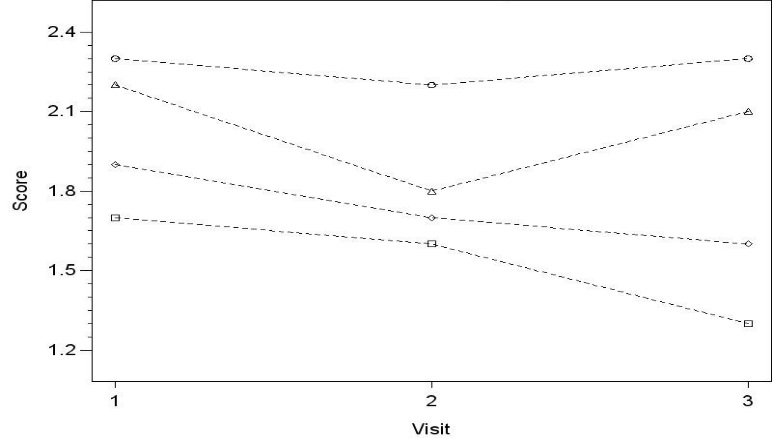 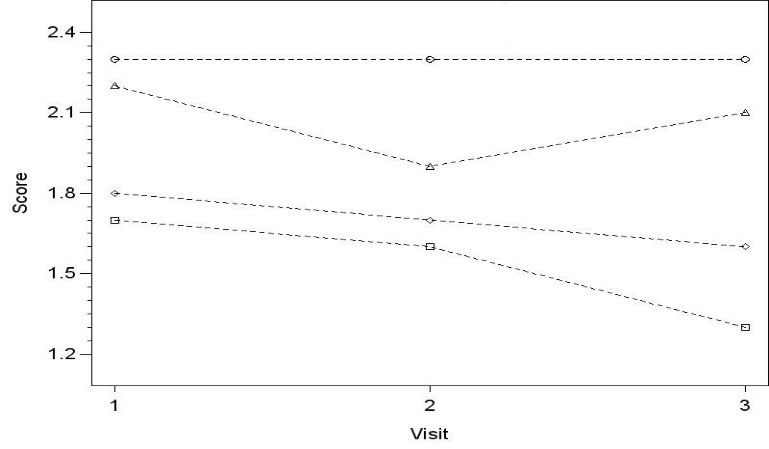 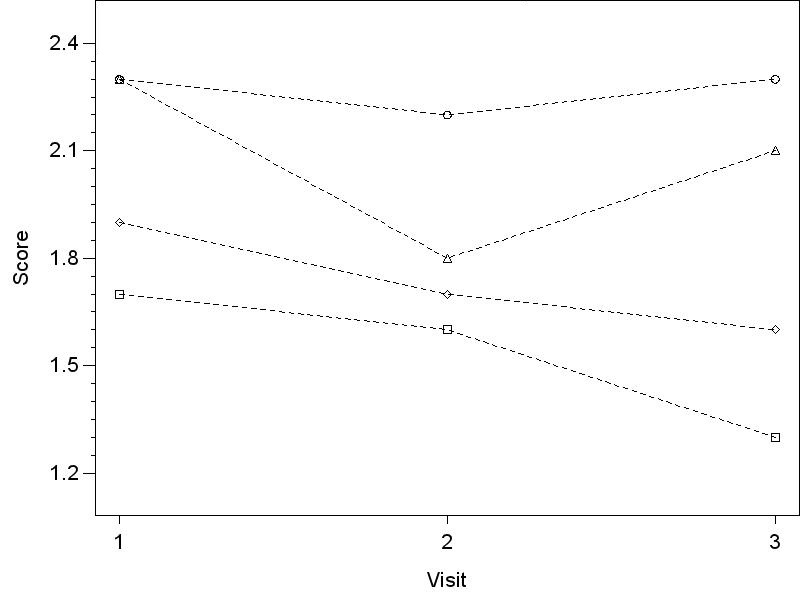 Symbol definitionEducation = Up to primaryEducation = Above primary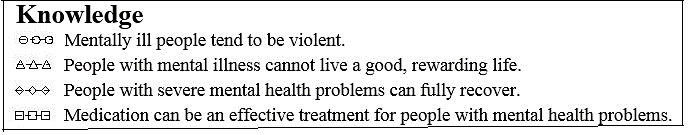 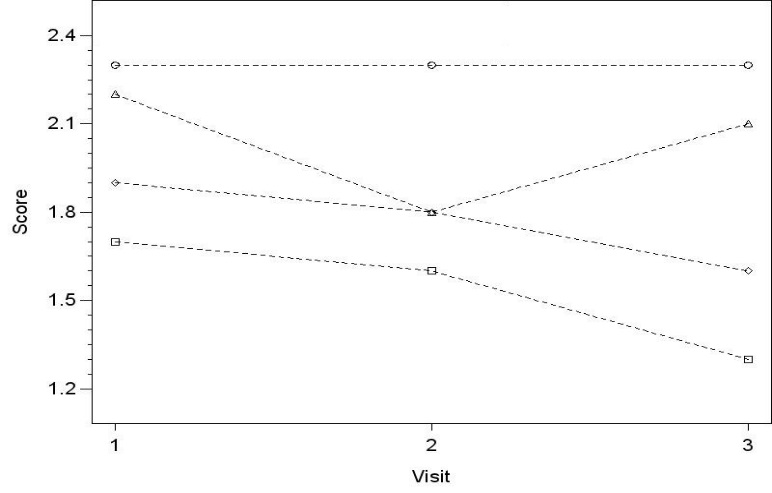 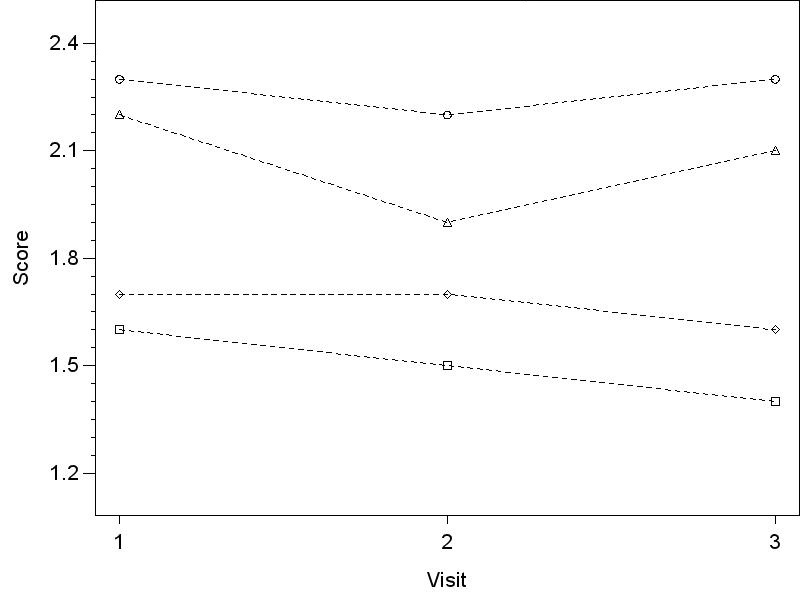 All SubjectsGender = MaleGender = Female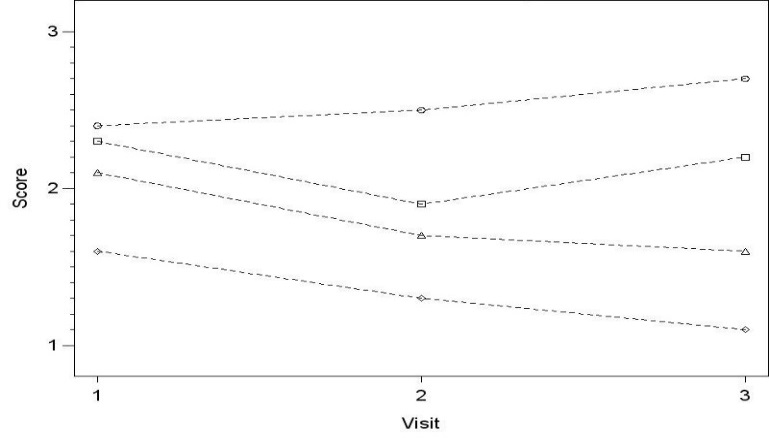 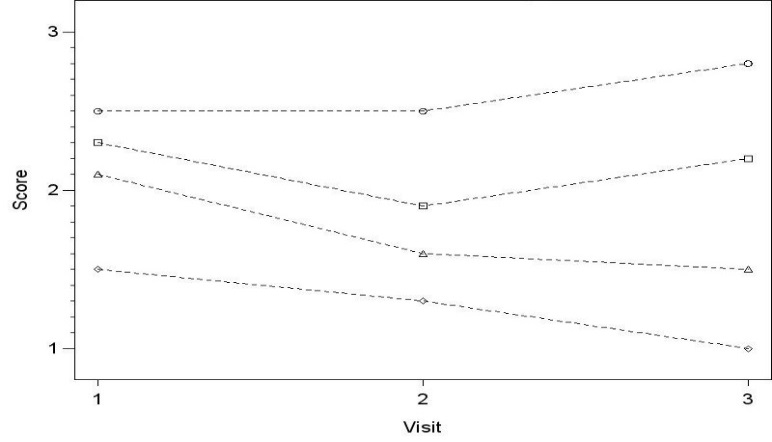 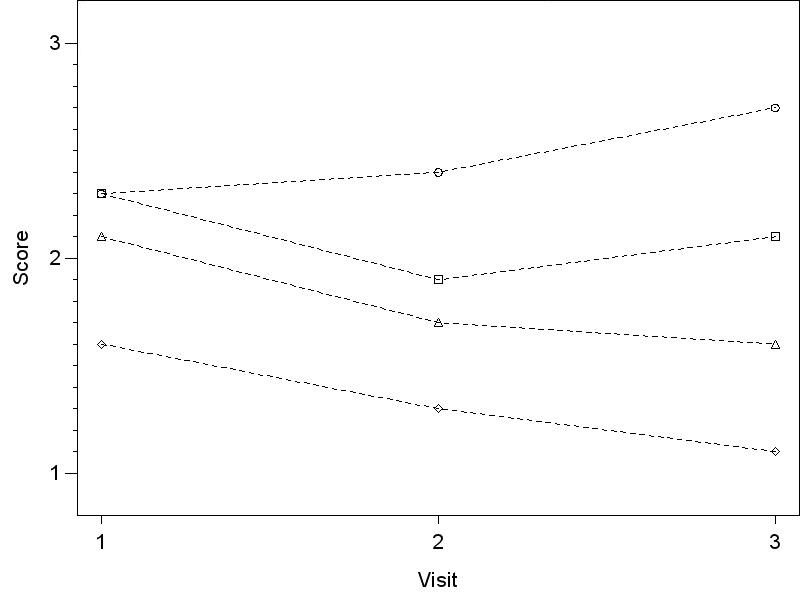 Symbol definitionEducation = Up to primaryEducation = Above primary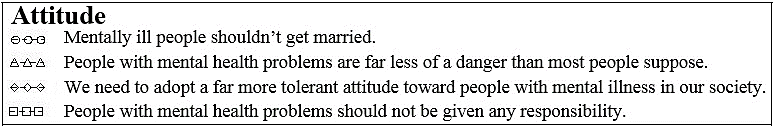 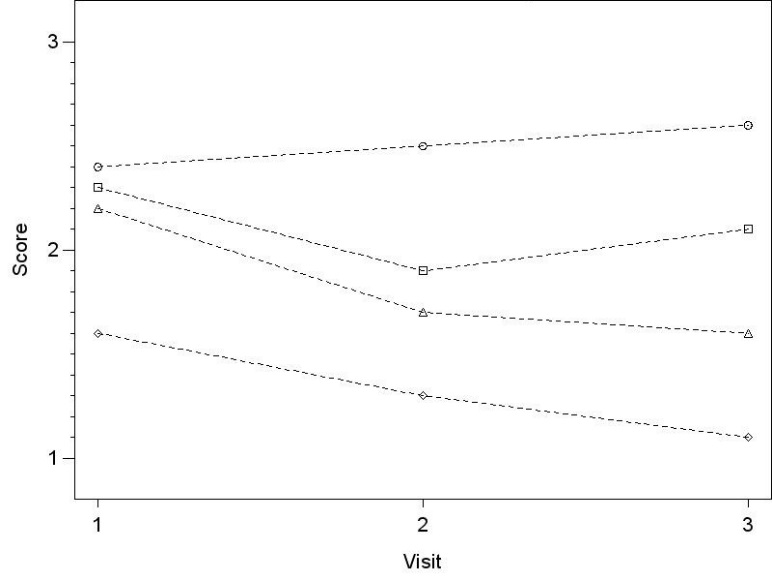 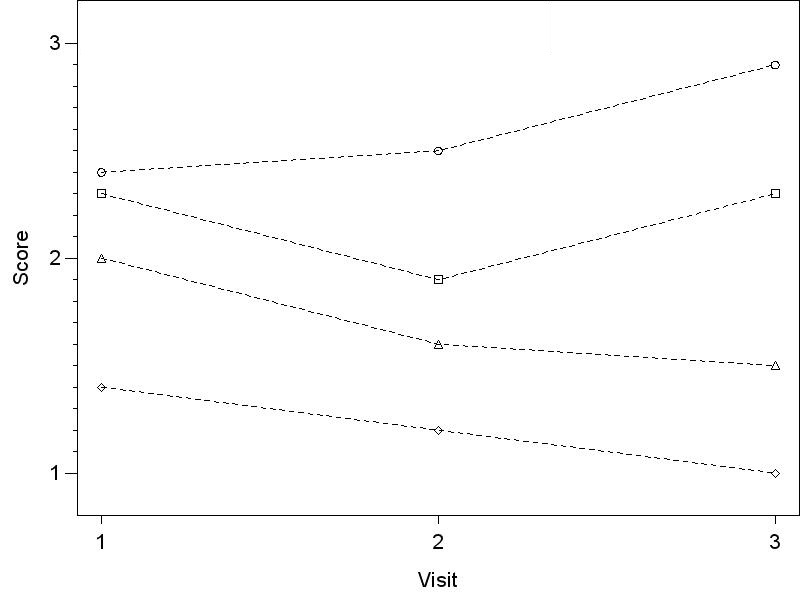 All SubjectsGender = MaleGender = Female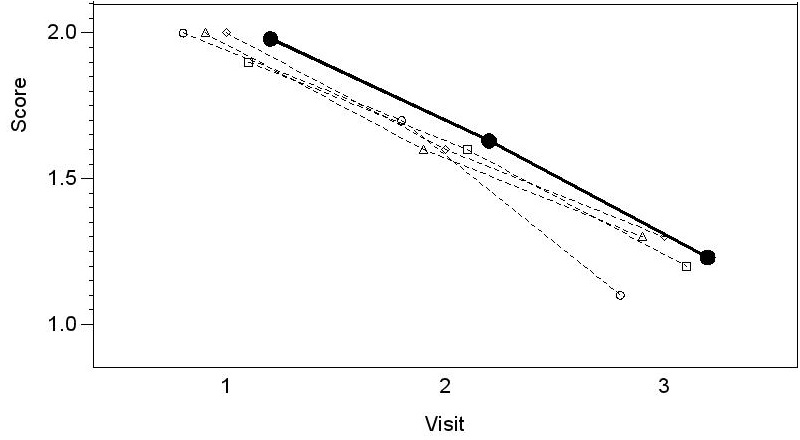 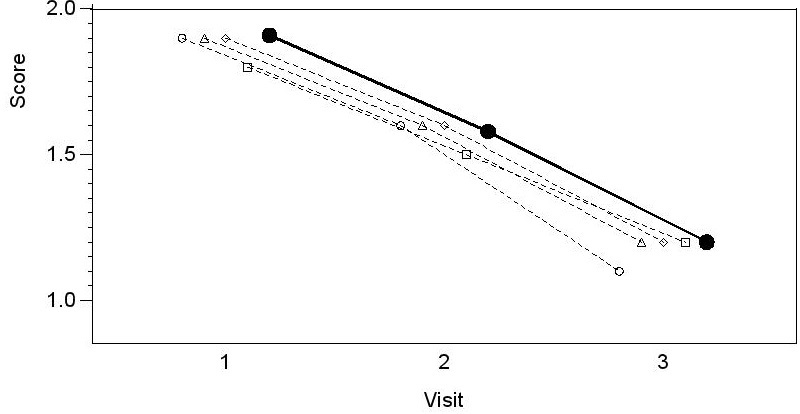 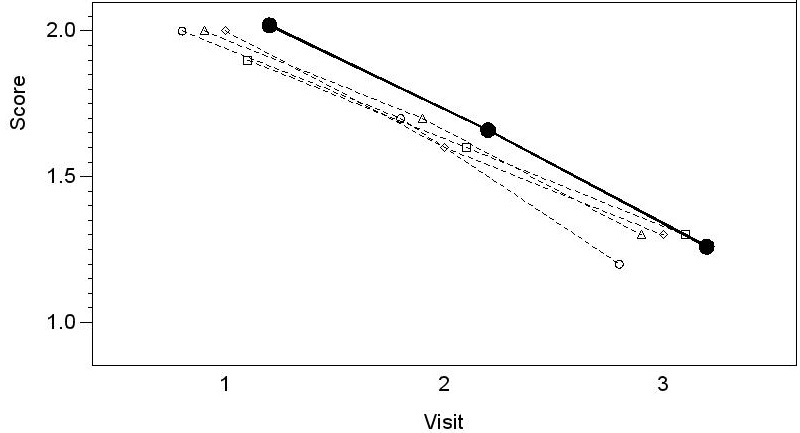 Symbol definitionEducation = Up to primaryEducation = Above primary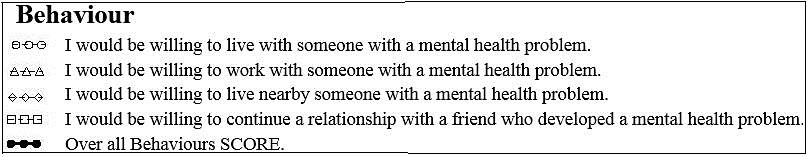 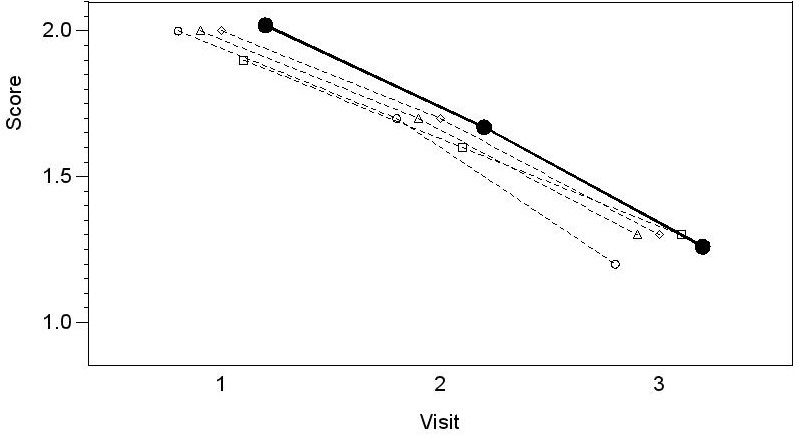 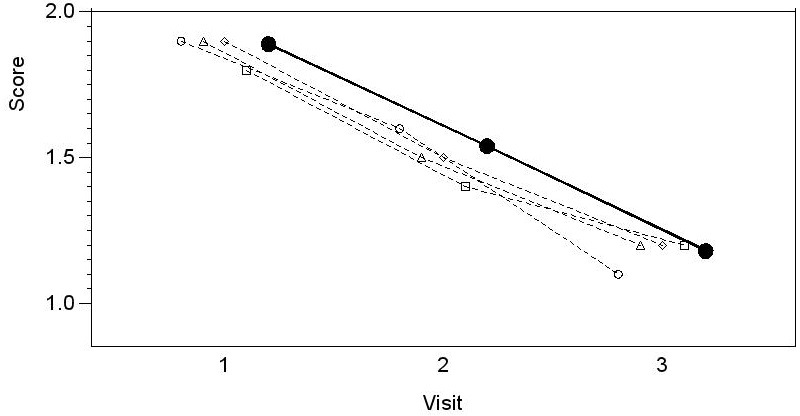 All SubjectsGender = MaleGender = Female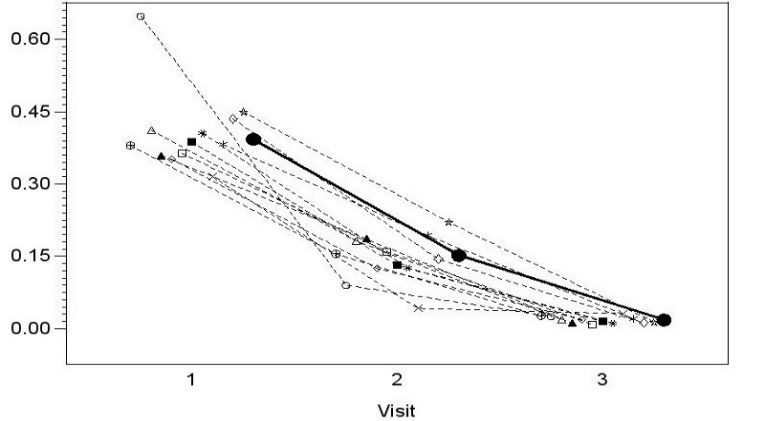 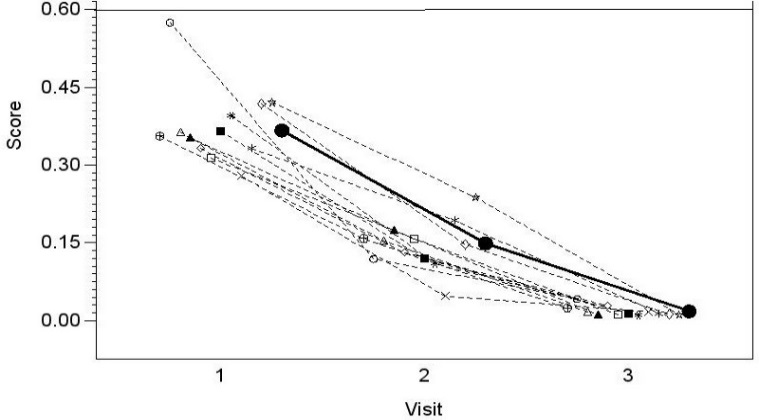 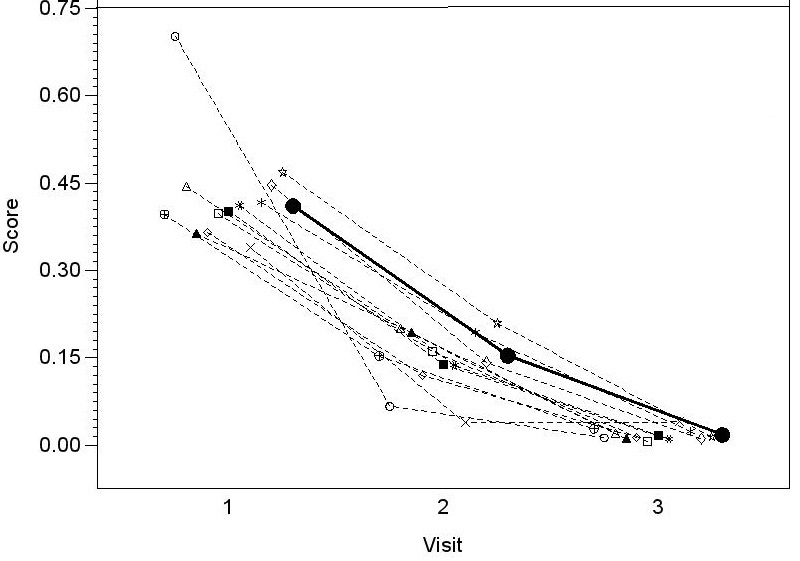 Education = Up to primaryEducation = Above primary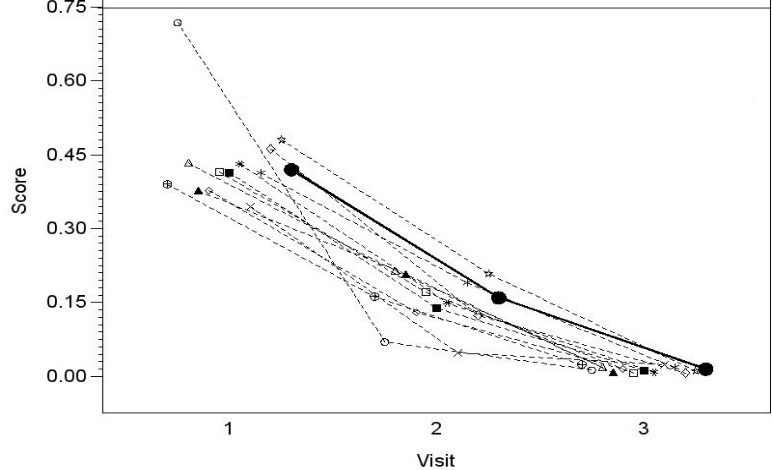 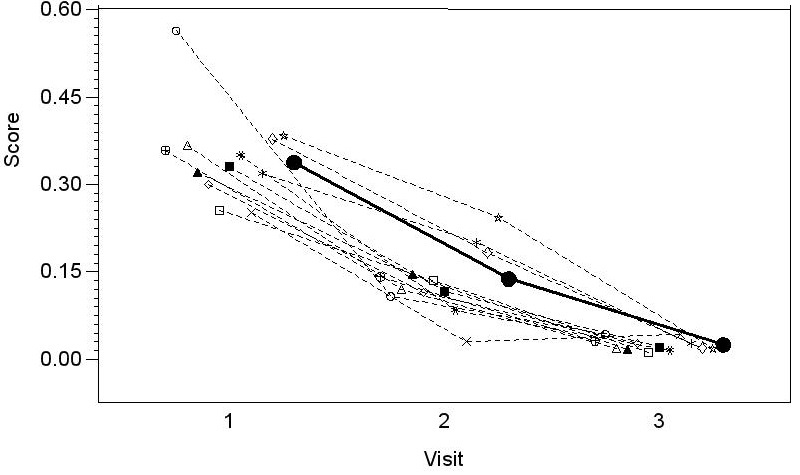 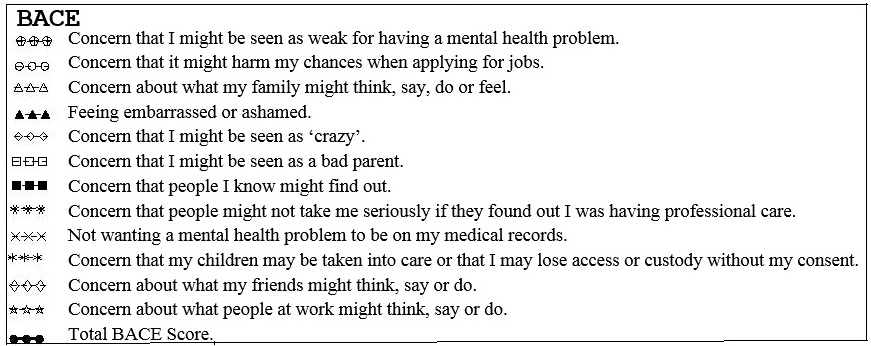 